Maysville Public School2020 Graduation PlanMaysville Public School is committed to honoring the class of 2020 appropriately.  Guidance to mitigate exposure has been reviewed and taken into consideration to ensure the health and safety of our students and staff.  The graduation date has been scheduled for Friday, July 10, 2020 at 8:00 p.m.  We will have graduation ceremonies at the Warrior football field on Friday, July 10th at 8:00 p.m. following the guidelines in place at that time.  In the event of inclement weather on that evening, the event will be moved to Saturday, July 11th at 8:00 p.m.  The ceremony will not have restricted attendance; however, it is recommended that families distance from each other by 6 feet.  Both sets of bleachers and the north end of the football field will be available to families.  If you chose to sit on the field, it is suggested you bring lawn chairs or blankets.  Facemasks are recommended but not required.  Hand sanitizer will be available upon entrance.  All that plan to attend are asked to check their temperature at home and if it reads higher than 100.4℉, please stay home.  This plan is subject to changing conditions and recommendations by the Oklahoma State Department of Health and Centers for Disease Control. 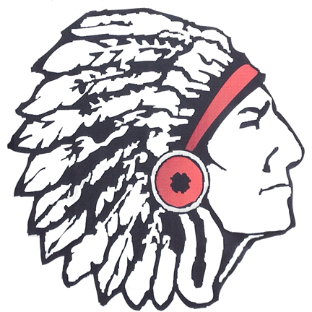 